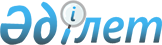 О внесении изменений в решение Толебийского районного маслихата от 23 декабря 2016 года № 11/50-VI "О районном бюджете на 2017-2019 годы"
					
			С истёкшим сроком
			
			
		
					Решение Толебийского районного маслихата Южно-Казахстанской области от 10 февраля 2017 года № 12/61-VI. Зарегистрировано Департаментом юстиции Южно-Казахстанской области 20 февраля 2017 года № 3976. Срок действия решения - до 1 января 2018 года
      В соответствии с пунктом 5 статьи 109 Бюджетного кодекса Республики Казахстан от 4 декабря 2008 года, подпунктом 1) пункта 1 статьи 6 Закона Республики Казахстан от 23 января 2001 года "О местном государственном управлении и самоуправлении в Республике Казахстан" и решением Южно-Казахстанского областного маслихата от 25 января 2017 года № 10/102-VI "О внесении изменений и дополнений в решение Южно-Казахстанского областного маслихата от 9 декабря 2016 года № 8/74-VI "Об областном бюджете на 2017-2019 годы", зарегистрированного в Реестре государственной регистрации нормативных правовых актов от 25 января 2017 года за № 3958 Толебийский районный маслихат РЕШИЛ:
      1. Внести в решение Толебийского районного маслихата от 23 декабря 2016 года № 11/50-VI "О районном бюджете на 2017-2019 годы" (зарегистрировано в Реестре государственной регистрации нормативных правовых актов за № 3944, опубликовано 1 января 2017 года в газете "Толеби туы") следующие изменения:
      пункт 1 изложить в следующей редакции:
      "1. Утвердить районный бюджет Толебийского района на 2017-2019 годы согласно приложениям 1, 2, 3 и 4 соответственно, в том числе на 2017 год в следующих объемах:
      1) доходы – 16 534 737 тысяч тенге, в том числе по:
      налоговым поступлениям – 1 083 714 тысяч тенге;
      неналоговым поступлениям – 16 468 тысяч тенге;
      поступлениям от продажи основного капитала – 24 610 тысяч тенге;
      поступлениям трансфертов – 15 409 945 тысяч тенге;
      2) затраты – 16 549 160 тысяч тенге; 
      3) чистое бюджетное кредитование – 3 404 тысяч тенге, в том числе:
      бюджетные кредиты – 3 404 тысяч тенге;
      погашение бюджетных кредитов – 0;
      4) сальдо по операциям с финансовыми активами – 0, в том числе:
      приобретение финансовых активов – 0;
      поступления от продажи финансовых активов государства – 0;
      5) дефицит бюджета – 17 827 тысяч тенге;
      6) финансирование дефицита бюджета – 17 827 тысяч тенге, в том числе:
      поступление займов – 3 404 тысяч тенге;
      погашение займов – 3 774 тысяч тенге;
      используемые остатки бюджетных средств – 18 197 тысяч тенге.".
      2. Приложения 1, 5, 6, 7 указанного решения изложить в новой редакции согласно приложениям 1, 2, 3, 4 к настоящему решению.
      3. Настоящее решение вводится в действие с 1 января 2017 года. Районный бюджет на 2017 год Перечень бюджетных программ каждого сельского округа бюджета на 2017 год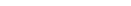 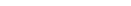 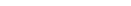 Перечень бюджетных программ развития районного бюджета на 2017 год с разделением на бюджетные программы, направленные на реализацию бюджетных инвестиционных проектов (программ)
 Перечень районных целевых трасфертов передаваемые органам местного самоуправления для реализации функций местного самоуправления на 2017 год
					© 2012. РГП на ПХВ «Институт законодательства и правовой информации Республики Казахстан» Министерства юстиции Республики Казахстан
				
      Председатель сессии

      районного маслихата

Т.Манкеев

      Секретарь районного маслихата

Н.Койбагаров
Приложение 1 к решению
Толебийского районного
маслихата от 10 февраля 2017
года № 12/61-VI
Приложение 1 к решению
Толебийского районного маслихата от 23 декабря 2016
года № 11/50-VI
Категория Наименование

Класс

Подкласс
Категория Наименование

Класс

Подкласс
Категория Наименование

Класс

Подкласс
Категория Наименование

Класс

Подкласс
Категория Наименование

Класс

Подкласс
Категория Наименование

Класс

Подкласс
Категория Наименование

Класс

Подкласс
Категория Наименование

Класс

Подкласс
Категория Наименование

Класс

Подкласс
Сумма в тысяч тенге
Сумма в тысяч тенге
Сумма в тысяч тенге
Сумма в тысяч тенге
Сумма в тысяч тенге
Сумма в тысяч тенге
1.Доходы
1.Доходы
1.Доходы
16534737
16534737
16534737
16534737
16534737
16534737
01
01
01
Налоговые поступления
Налоговые поступления
Налоговые поступления
1083714
1083714
1083714
1083714
1083714
1083714
01
01
01
Подоходный налог
Подоходный налог
Подоходный налог
386737
386737
386737
386737
386737
386737
03
03
03
Социальный налог
Социальный налог
Социальный налог
295324
295324
295324
295324
295324
295324
04
04
04
Hалоги на собственность
Hалоги на собственность
Hалоги на собственность
345269
345269
345269
345269
345269
345269
05
05
05
Внутренние налоги на товары, работы и услуги
Внутренние налоги на товары, работы и услуги
Внутренние налоги на товары, работы и услуги
42493
42493
42493
42493
42493
42493
08
08
08
Обязательные платежи, взимаемые за совершение юридически значимых действий и (или) выдачу документов уполномоченными на то государственными органами или должностными лицами
Обязательные платежи, взимаемые за совершение юридически значимых действий и (или) выдачу документов уполномоченными на то государственными органами или должностными лицами
Обязательные платежи, взимаемые за совершение юридически значимых действий и (или) выдачу документов уполномоченными на то государственными органами или должностными лицами
13891
13891
13891
13891
13891
13891
02
02
02
Неналоговые поступления
Неналоговые поступления
Неналоговые поступления
16468
16468
16468
16468
16468
16468
01
01
01
Доходы от государственной собственности
Доходы от государственной собственности
Доходы от государственной собственности
2162
2162
2162
2162
2162
2162
06
06
06
Прочие неналоговые поступления
Прочие неналоговые поступления
Прочие неналоговые поступления
14306
14306
14306
14306
14306
14306
03
03
03
Поступления от продажи основного капитала
Поступления от продажи основного капитала
Поступления от продажи основного капитала
24610
24610
24610
24610
24610
24610
03
03
03
Продажа земли и нематериальных активов
Продажа земли и нематериальных активов
Продажа земли и нематериальных активов
24610
24610
24610
24610
24610
24610
04
04
04
Поступления трансфертов 
Поступления трансфертов 
Поступления трансфертов 
15409945
15409945
15409945
15409945
15409945
15409945
02
02
02
Трансферты из вышестоящих органов государственного управления
Трансферты из вышестоящих органов государственного управления
Трансферты из вышестоящих органов государственного управления
15409945
15409945
15409945
15409945
15409945
15409945
Функциональная группа Наименование

Функциональная подгруппа

Администратор бюджетных программ

Программа 
Функциональная группа Наименование

Функциональная подгруппа

Администратор бюджетных программ

Программа 
Функциональная группа Наименование

Функциональная подгруппа

Администратор бюджетных программ

Программа 
Функциональная группа Наименование

Функциональная подгруппа

Администратор бюджетных программ

Программа 
Функциональная группа Наименование

Функциональная подгруппа

Администратор бюджетных программ

Программа 
Функциональная группа Наименование

Функциональная подгруппа

Администратор бюджетных программ

Программа 
Функциональная группа Наименование

Функциональная подгруппа

Администратор бюджетных программ

Программа 
Функциональная группа Наименование

Функциональная подгруппа

Администратор бюджетных программ

Программа 
Функциональная группа Наименование

Функциональная подгруппа

Администратор бюджетных программ

Программа 
Функциональная группа Наименование

Функциональная подгруппа

Администратор бюджетных программ

Программа 
Сумма в тысяч тенге
Сумма в тысяч тенге
Сумма в тысяч тенге
Сумма в тысяч тенге
Сумма в тысяч тенге
2 Затраты
2 Затраты
16549160
16549160
16549160
16549160
16549160
1
Государственные услуги общего характера
Государственные услуги общего характера
546343
546343
546343
546343
546343
1
1
1
Представительные, исполнительные и другие органы, выполняющие общие функции государственного управления
Представительные, исполнительные и другие органы, выполняющие общие функции государственного управления
469875
469875
469875
469875
469875
112
112
112
Аппарат маслихата района (города областного значения)
Аппарат маслихата района (города областного значения)
21254
21254
21254
21254
21254
001
Услуги по обеспечению деятельности маслихата района (города областного значения)
Услуги по обеспечению деятельности маслихата района (города областного значения)
19672
19672
19672
19672
19672
003
Капитальные расходы государственных органов
Капитальные расходы государственных органов
1582
1582
1582
1582
1582
122
122
122
Аппарат акима района (города областного значения)
Аппарат акима района (города областного значения)
148350
148350
148350
148350
148350
001
Услуги по обеспечению деятельности акима района (города областного значения)
Услуги по обеспечению деятельности акима района (города областного значения)
126649
126649
126649
126649
126649
003
Капитальные расходы государственных органов
Капитальные расходы государственных органов
21701
21701
21701
21701
21701
123
123
123
Аппарат акима района в городе, города районного значения, поселка, села, сельского округа
Аппарат акима района в городе, города районного значения, поселка, села, сельского округа
300271
300271
300271
300271
300271
001
Услуги по обеспечению деятельности акима района в городе, города районного значения, поселка, села, сельского округа
Услуги по обеспечению деятельности акима района в городе, города районного значения, поселка, села, сельского округа
295851
295851
295851
295851
295851
022
Капитальные расходы государственных органов
Капитальные расходы государственных органов
4420
4420
4420
4420
4420
9
9
9
Прочие государственные услуги общего характера
Прочие государственные услуги общего характера
76468
76468
76468
76468
76468
458
458
458
Отдел жилищно-коммунального хозяйства, пассажирского транспорта и автомобильных дорог района (города областного значения)
Отдел жилищно-коммунального хозяйства, пассажирского транспорта и автомобильных дорог района (города областного значения)
38983
38983
38983
38983
38983
001
Услуги по реализации государственной политики на местном уровне в области жилищно-коммунального хозяйства, пассажирского транспорта и автомобильных дорог 
Услуги по реализации государственной политики на местном уровне в области жилищно-коммунального хозяйства, пассажирского транспорта и автомобильных дорог 
38183
38183
38183
38183
38183
013
Капитальные расходы государственных органов
Капитальные расходы государственных органов
800
800
800
800
800
459
459
459
Отдел экономики и финансов района (города областного значения)
Отдел экономики и финансов района (города областного значения)
37485
37485
37485
37485
37485
001
Услуги по реализации государственной политики в области формирования и развития экономической политики, государственного планирования, исполнения бюджета и управления коммунальной собственностью района (города областного значения)
Услуги по реализации государственной политики в области формирования и развития экономической политики, государственного планирования, исполнения бюджета и управления коммунальной собственностью района (города областного значения)
34160
34160
34160
34160
34160
015
Капитальные расходы государственных органов
Капитальные расходы государственных органов
3325
3325
3325
3325
3325
2
Оборона
Оборона
29696
29696
29696
29696
29696
1
1
1
Военные нужды
Военные нужды
15496
15496
15496
15496
15496
122
122
122
Аппарат акима района (города областного значения)
Аппарат акима района (города областного значения)
15496
15496
15496
15496
15496
005
Мероприятия в рамках исполнения всеобщей воинской обязанности
Мероприятия в рамках исполнения всеобщей воинской обязанности
15496
15496
15496
15496
15496
2
2
2
Организация работы по чрезвычайным ситуациям
Организация работы по чрезвычайным ситуациям
14200
14200
14200
14200
14200
122
122
122
Аппарат акима района (города областного значения)
Аппарат акима района (города областного значения)
14200
14200
14200
14200
14200
006
Предупреждение и ликвидация чрезвычайных ситуаций масштаба района (города областного значения)
Предупреждение и ликвидация чрезвычайных ситуаций масштаба района (города областного значения)
14000
14000
14000
14000
14000
007
Мероприятия по профилактике и тушению степных пожаров районного (городского) масштаба, а также пожаров в населенных пунктах, в которых не созданы органы государственной противопожарной службы
Мероприятия по профилактике и тушению степных пожаров районного (городского) масштаба, а также пожаров в населенных пунктах, в которых не созданы органы государственной противопожарной службы
200
200
200
200
200
3
Общественный порядок, безопасность, правовая, судебная, уголовно-исполнительная деятельность
Общественный порядок, безопасность, правовая, судебная, уголовно-исполнительная деятельность
14067
14067
14067
14067
14067
9
9
9
Прочие услуги в области общественного порядка и безопасности
Прочие услуги в области общественного порядка и безопасности
14067
14067
14067
14067
14067
458
458
458
Отдел жилищно-коммунального хозяйства, пассажирского транспорта и автомобильных дорог района (города областного значения)
Отдел жилищно-коммунального хозяйства, пассажирского транспорта и автомобильных дорог района (города областного значения)
14067
14067
14067
14067
14067
021
Обеспечение безопасности дорожного движения в населенных пунктах
Обеспечение безопасности дорожного движения в населенных пунктах
14067
14067
14067
14067
14067
4 
Образование
Образование
8585452
8585452
8585452
8585452
8585452
1
1
1
Дошкольное воспитание и обучение
Дошкольное воспитание и обучение
1354785
1354785
1354785
1354785
1354785
123
123
123
Аппарат акима района в городе, города районного значения, поселка, села, сельского округа
Аппарат акима района в городе, города районного значения, поселка, села, сельского округа
750751
750751
750751
750751
750751
004
Поддержка организаций дошкольного воспитания и обучения
Поддержка организаций дошкольного воспитания и обучения
177797
177797
177797
177797
177797
041
Реализация государственного образовательного заказа в дошкольных организациях образования 
Реализация государственного образовательного заказа в дошкольных организациях образования 
572954
572954
572954
572954
572954
5
5
5
5
5
5
5
5
5
5
5
5
5
5
5
464
464
464
Отдел образования района (города областного значения)
Отдел образования района (города областного значения)
604034
604034
604034
604034
604034
040
Реализация государственного образовательного заказа в дошкольных организациях образования 
Реализация государственного образовательного заказа в дошкольных организациях образования 
604034
604034
604034
604034
604034
2
2
2
Начальное, основное среднее и общее среднее образование
Начальное, основное среднее и общее среднее образование
6703685
6703685
6703685
6703685
6703685
464
464
464
Отдел образования района (города областного значения)
Отдел образования района (города областного значения)
6019690
6019690
6019690
6019690
6019690
003
Общеобразовательное обучение
Общеобразовательное обучение
5859420
5859420
5859420
5859420
5859420
006
Дополнительное образование для детей
Дополнительное образование для детей
160270
160270
160270
160270
160270
464
464
464
Отдел образования района (города областного значения)
Отдел образования района (города областного значения)
683995
683995
683995
683995
683995
024
Строительство и реконструкция обьектов начального, основного среднего и общего среднего образования
Строительство и реконструкция обьектов начального, основного среднего и общего среднего образования
683995
683995
683995
683995
683995
9
9
9
Прочие услуги в области образования
Прочие услуги в области образования
526982
526982
526982
526982
526982
464
464
464
Отдел образования района (города областного значения)
Отдел образования района (города областного значения)
526982
526982
526982
526982
526982
001
Услуги по реализации государственной политики на местном уровне в области образования 
Услуги по реализации государственной политики на местном уровне в области образования 
9591
9591
9591
9591
9591
005
Приобретение и доставка учебников, учебно-методических комплексов для государственных учреждений образования района (города областного значения)
Приобретение и доставка учебников, учебно-методических комплексов для государственных учреждений образования района (города областного значения)
179168
179168
179168
179168
179168
007
Проведение школьных олимпиад, внешкольных мероприятий и конкурсов районного (городского) масштаба
Проведение школьных олимпиад, внешкольных мероприятий и конкурсов районного (городского) масштаба
576
576
576
576
576
015
Ежемесячная выплата денежных средств опекунам (попечителям) на содержание ребенка-сироты (детей-сирот), и ребенка (детей), оставшегося без попечения родителей
Ежемесячная выплата денежных средств опекунам (попечителям) на содержание ребенка-сироты (детей-сирот), и ребенка (детей), оставшегося без попечения родителей
30223
30223
30223
30223
30223
022
Выплата единовременных денежных средств казахстанским гражданам, усыновившим (удочерившим) ребенка (детей) сироту и ребенка (детей), оставшегося без попечения родителей
Выплата единовременных денежных средств казахстанским гражданам, усыновившим (удочерившим) ребенка (детей) сироту и ребенка (детей), оставшегося без попечения родителей
170
170
170
170
170
067
Капитальные расходы подведомственных государственных учреждений и организаций
Капитальные расходы подведомственных государственных учреждений и организаций
307254
307254
307254
307254
307254
6 
Социальная помощь и социальное обеспечение
Социальная помощь и социальное обеспечение
616442
616442
616442
616442
616442
1
1
1
Социальное обеспечение
Социальное обеспечение
320342
320342
320342
320342
320342
451
451
451
Отдел занятости и социальных программ района (города областного значения)
Отдел занятости и социальных программ района (города областного значения)
306184
306184
306184
306184
306184
016
Государственные пособия на детей до 18 лет
Государственные пособия на детей до 18 лет
136253
136253
136253
136253
136253
025
Внедрение обусловленной денежной помощи по проекту Өрлеу
Внедрение обусловленной денежной помощи по проекту Өрлеу
169931
169931
169931
169931
169931
464
464
464
Отдел образования района (города областного значения)
Отдел образования района (города областного значения)
14158
14158
14158
14158
14158
030
Содержание ребенка (детей), переданного патронатным воспитателям
Содержание ребенка (детей), переданного патронатным воспитателям
14158
14158
14158
14158
14158
2
2
2
Социальная помощь
Социальная помощь
243955
243955
243955
243955
243955
123
123
123
Аппарат акима района в городе, города районного значения, поселка, села, сельского округа
Аппарат акима района в городе, города районного значения, поселка, села, сельского округа
4176
4176
4176
4176
4176
003
Оказание социальной помощи нуждающимся гражданам на дому
Оказание социальной помощи нуждающимся гражданам на дому
4176
4176
4176
4176
4176
451
451
451
Отдел занятости и социальных программ района (города областного значения)
Отдел занятости и социальных программ района (города областного значения)
239779
239779
239779
239779
239779
002
Программа занятости
Программа занятости
31516
31516
31516
31516
31516
004
Оказание социальной помощи на приобретение топлива специалистам здравоохранения, образования, социального обеспечения, культуры и спорта в сельской местности в соответствии с законодательством Республики Казахстан
Оказание социальной помощи на приобретение топлива специалистам здравоохранения, образования, социального обеспечения, культуры и спорта в сельской местности в соответствии с законодательством Республики Казахстан
6623
6623
6623
6623
6623
006
Жилищная помощь
Жилищная помощь
13896
13896
13896
13896
13896
007
Социальная помощь отдельным категориям нуждающихся граждан по решениям местных представительных органов
Социальная помощь отдельным категориям нуждающихся граждан по решениям местных представительных органов
38999
38999
38999
38999
38999
014
Оказание социальной помощи нуждающимся гражданам на дому
Оказание социальной помощи нуждающимся гражданам на дому
30844
30844
30844
30844
30844
017
Обеспечение нуждающихся инвалидов обязательными гигиеническими средствами и предоставление услуг специалистами жестового языка, индивидуальными помощниками в соответствии с индивидуальной программой реабилитации инвалида
Обеспечение нуждающихся инвалидов обязательными гигиеническими средствами и предоставление услуг специалистами жестового языка, индивидуальными помощниками в соответствии с индивидуальной программой реабилитации инвалида
90175
90175
90175
90175
90175
023
Обеспечение деятельности центров занятости населения
Обеспечение деятельности центров занятости населения
27726
27726
27726
27726
27726
9
9
9
Прочие услуги в области социальной помощи и социального обеспечения
Прочие услуги в области социальной помощи и социального обеспечения
52145
52145
52145
52145
52145
451
451
451
Отдел занятости и социальных программ района (города областного значения)
Отдел занятости и социальных программ района (города областного значения)
52145
52145
52145
52145
52145
6
6
6
6
6
6
6
6
6
6
6
6
6
6
6
001
Услуги по реализации государственной политики на местном уровне в области обеспечения занятости и реализации социальных программ для населения
Услуги по реализации государственной политики на местном уровне в области обеспечения занятости и реализации социальных программ для населения
Услуги по реализации государственной политики на местном уровне в области обеспечения занятости и реализации социальных программ для населения
42006
42006
42006
42006
011
Оплата услуг по зачислению, выплате и доставке пособий и других социальных выплат
Оплата услуг по зачислению, выплате и доставке пособий и других социальных выплат
Оплата услуг по зачислению, выплате и доставке пособий и других социальных выплат
2244
2244
2244
2244
021
Капитальные расходы государственных органов
Капитальные расходы государственных органов
Капитальные расходы государственных органов
995
995
995
995
050
Реализация Плана мероприятий по обеспечению прав и улучшению качества жизни инвалидов в Республике Казахстан на 2012-2018 годы
Реализация Плана мероприятий по обеспечению прав и улучшению качества жизни инвалидов в Республике Казахстан на 2012-2018 годы
Реализация Плана мероприятий по обеспечению прав и улучшению качества жизни инвалидов в Республике Казахстан на 2012-2018 годы
6900
6900
6900
6900
7
7
Жилищно-коммунальное хозяйство
Жилищно-коммунальное хозяйство
Жилищно-коммунальное хозяйство
3505368
3505368
3505368
3505368
1
1
1
Жилищное хозяйство
Жилищное хозяйство
Жилищное хозяйство
2804808
2804808
2804808
2804808
467
467
Отдел строительства района (города областного значения)
Отдел строительства района (города областного значения)
Отдел строительства района (города областного значения)
2804808
2804808
2804808
2804808
003
Строительство и (или) приобретение жилья государственного коммунального жилищного фонда
Строительство и (или) приобретение жилья государственного коммунального жилищного фонда
Строительство и (или) приобретение жилья государственного коммунального жилищного фонда
2804808
2804808
2804808
2804808
2
2
2
Коммунальное хозяйство
Коммунальное хозяйство
Коммунальное хозяйство
381537
381537
381537
381537
458
458
Отдел жилищно-коммунального хозяйства, пассажирского транспорта и автомобильных дорог района (города областного значения)
Отдел жилищно-коммунального хозяйства, пассажирского транспорта и автомобильных дорог района (города областного значения)
Отдел жилищно-коммунального хозяйства, пассажирского транспорта и автомобильных дорог района (города областного значения)
378289
378289
378289
378289
012
Функционирование системы водоснабжения и водоотведения
Функционирование системы водоснабжения и водоотведения
Функционирование системы водоснабжения и водоотведения
103812
103812
103812
103812
028
Развитие коммунального хозяйства
Развитие коммунального хозяйства
Развитие коммунального хозяйства
250083
250083
250083
250083
058
Развитие системы водоснабжения и водоотведения в сельских населенных пунктах
Развитие системы водоснабжения и водоотведения в сельских населенных пунктах
Развитие системы водоснабжения и водоотведения в сельских населенных пунктах
24394
24394
24394
24394
467
467
Отдел строительства района (города областного значения)
Отдел строительства района (города областного значения)
Отдел строительства района (города областного значения)
3248
3248
3248
3248
006
Развитие системы водоснабжения
Развитие системы водоснабжения
Развитие системы водоснабжения
3248
3248
3248
3248
3
3
3
Благоустройство населенных пунктов
Благоустройство населенных пунктов
Благоустройство населенных пунктов
319023
319023
319023
319023
458
458
Отдел жилищно-коммунального хозяйства, пассажирского транспорта и автомобильных дорог района (города областного значения)
Отдел жилищно-коммунального хозяйства, пассажирского транспорта и автомобильных дорог района (города областного значения)
Отдел жилищно-коммунального хозяйства, пассажирского транспорта и автомобильных дорог района (города областного значения)
319023
319023
319023
319023
016
Обеспечение санитарии населенных пунктов
Обеспечение санитарии населенных пунктов
Обеспечение санитарии населенных пунктов
7710
7710
7710
7710
018
Благоустройство и озеленение населенных пунктов
Благоустройство и озеленение населенных пунктов
Благоустройство и озеленение населенных пунктов
311313
311313
311313
311313
8
8
Культура, спорт, туризм и информационное пространство
Культура, спорт, туризм и информационное пространство
Культура, спорт, туризм и информационное пространство
474132
474132
474132
474132
1
1
1
Деятельность в области культуры
Деятельность в области культуры
Деятельность в области культуры
170523
170523
170523
170523
455
455
Отдел культуры и развития языков района (города областного значения)
Отдел культуры и развития языков района (города областного значения)
Отдел культуры и развития языков района (города областного значения)
170523
170523
170523
170523
003
Поддержка культурно-досуговой работы
Поддержка культурно-досуговой работы
Поддержка культурно-досуговой работы
170523
170523
170523
170523
2
2
2
Спорт
Спорт
Спорт
162635
162635
162635
162635
465
465
Отдел физической культуры и спорта района (города областного значения)
Отдел физической культуры и спорта района (города областного значения)
Отдел физической культуры и спорта района (города областного значения)
162635
162635
162635
162635
001
Услуги по реализации государственной политики на местном уровне в сфере физической культуры и спорта
Услуги по реализации государственной политики на местном уровне в сфере физической культуры и спорта
Услуги по реализации государственной политики на местном уровне в сфере физической культуры и спорта
7322
7322
7322
7322
004
Капитальные расходы государственного органа 
Капитальные расходы государственного органа 
Капитальные расходы государственного органа 
200
200
200
200
005
Развитие массового спорта и национальных видов спорта 
Развитие массового спорта и национальных видов спорта 
Развитие массового спорта и национальных видов спорта 
147113
147113
147113
147113
006
Проведение спортивных соревнований на районном (города областного значения) уровне
Проведение спортивных соревнований на районном (города областного значения) уровне
Проведение спортивных соревнований на районном (города областного значения) уровне
3000
3000
3000
3000
007
Подготовка и участие членов сборных команд района (города областного значения) по различным видам спорта на областных спортивных соревнованиях
Подготовка и участие членов сборных команд района (города областного значения) по различным видам спорта на областных спортивных соревнованиях
Подготовка и участие членов сборных команд района (города областного значения) по различным видам спорта на областных спортивных соревнованиях
5000
5000
5000
5000
3
3
3
Информационное пространство
Информационное пространство
Информационное пространство
95486
95486
95486
95486
455
455
Отдел культуры и развития языков района (города областного значения)
Отдел культуры и развития языков района (города областного значения)
Отдел культуры и развития языков района (города областного значения)
80636
80636
80636
80636
006
Функционирование районных (городских) библиотек
Функционирование районных (городских) библиотек
Функционирование районных (городских) библиотек
74429
74429
74429
74429
007
Развитие государственного языка и других языков народа Казахстана
Развитие государственного языка и других языков народа Казахстана
Развитие государственного языка и других языков народа Казахстана
6207
6207
6207
6207
456
456
Отдел внутренней политики района (города областного значения)
Отдел внутренней политики района (города областного значения)
Отдел внутренней политики района (города областного значения)
14850
14850
14850
14850
002
Услуги по проведению государственной информационной политики через газеты и журналы 
Услуги по проведению государственной информационной политики через газеты и журналы 
Услуги по проведению государственной информационной политики через газеты и журналы 
14850
14850
14850
14850
9
9
9
Прочие услуги по организации культуры, спорта, туризма и информационного пространства
Прочие услуги по организации культуры, спорта, туризма и информационного пространства
Прочие услуги по организации культуры, спорта, туризма и информационного пространства
45488
45488
45488
45488
455
455
Отдел культуры и развития языков района (города областного значения)
Отдел культуры и развития языков района (города областного значения)
Отдел культуры и развития языков района (города областного значения)
8353
8353
8353
8353
001
Услуги по реализации государственной политики на местном уровне в области развития языков и культуры
Услуги по реализации государственной политики на местном уровне в области развития языков и культуры
Услуги по реализации государственной политики на местном уровне в области развития языков и культуры
8153
8153
8153
8153
010
Капитальные расходы государственного органа 
Капитальные расходы государственного органа 
Капитальные расходы государственного органа 
200
200
200
200
456
456
Отдел внутренней политики района (города областного значения)
Отдел внутренней политики района (города областного значения)
Отдел внутренней политики района (города областного значения)
37135
37135
37135
37135
7
7
7
7
7
7
7
7
7
7
7
7
7
7
7
001
Услуги по реализации государственной политики на местном уровне в области информации, укрепления государственности и формирования социального оптимизма граждан
Услуги по реализации государственной политики на местном уровне в области информации, укрепления государственности и формирования социального оптимизма граждан
Услуги по реализации государственной политики на местном уровне в области информации, укрепления государственности и формирования социального оптимизма граждан
20964
20964
20964
20964
003
Реализация региональных программ в сфере молодежной политики
Реализация региональных программ в сфере молодежной политики
Реализация региональных программ в сфере молодежной политики
15971
15971
15971
15971
006
Капитальные расходы государственных органов
Капитальные расходы государственных органов
Капитальные расходы государственных органов
200
200
200
200
9 
9 
Топливно-энергетический комплекс и недропользование
Топливно-энергетический комплекс и недропользование
Топливно-энергетический комплекс и недропользование
1487905
1487905
1487905
1487905
9
9
9
Прочие услуги в области топливно-энергетического комплекса и недропользования
Прочие услуги в области топливно-энергетического комплекса и недропользования
Прочие услуги в области топливно-энергетического комплекса и недропользования
1487905
1487905
1487905
1487905
458
458
Отдел жилищно-коммунального хозяйства, пассажирского транспорта и автомобильных дорог района (города областного значения)
Отдел жилищно-коммунального хозяйства, пассажирского транспорта и автомобильных дорог района (города областного значения)
Отдел жилищно-коммунального хозяйства, пассажирского транспорта и автомобильных дорог района (города областного значения)
1487905
1487905
1487905
1487905
036
Развитие газотранспортной системы 
Развитие газотранспортной системы 
Развитие газотранспортной системы 
1487905
1487905
1487905
1487905
10
10
Сельское, водное, лесное, рыбное хозяйство, особо охраняемые природные территории, охрана окружающей среды и животного мира, земельные отношения
Сельское, водное, лесное, рыбное хозяйство, особо охраняемые природные территории, охрана окружающей среды и животного мира, земельные отношения
Сельское, водное, лесное, рыбное хозяйство, особо охраняемые природные территории, охрана окружающей среды и животного мира, земельные отношения
243828
243828
243828
243828
1
1
1
Сельское хозяйство
Сельское хозяйство
Сельское хозяйство
218238
218238
218238
218238
473
473
Отдел ветеринарии района (города областного значения)
Отдел ветеринарии района (города областного значения)
Отдел ветеринарии района (города областного значения)
189245
189245
189245
189245
001
Услуги по реализации государственной политики на местном уровне в сфере ветеринарии
Услуги по реализации государственной политики на местном уровне в сфере ветеринарии
Услуги по реализации государственной политики на местном уровне в сфере ветеринарии
22126
22126
22126
22126
006
Организация санитарного убоя больных животных
Организация санитарного убоя больных животных
Организация санитарного убоя больных животных
6786
6786
6786
6786
007
Организация отлова и уничтожения бродячих собак и кошек
Организация отлова и уничтожения бродячих собак и кошек
Организация отлова и уничтожения бродячих собак и кошек
4000
4000
4000
4000
009
Проведение ветеринарных мероприятий по энзоотическим болезням животных
Проведение ветеринарных мероприятий по энзоотическим болезням животных
Проведение ветеринарных мероприятий по энзоотическим болезням животных
34598
34598
34598
34598
011
Проведение противоэпизоотических мероприятий
Проведение противоэпизоотических мероприятий
Проведение противоэпизоотических мероприятий
121735
121735
121735
121735
477
477
Отдел сельского хозяйства и земельных отношений района (города областного значения) 
Отдел сельского хозяйства и земельных отношений района (города областного значения) 
Отдел сельского хозяйства и земельных отношений района (города областного значения) 
28993
28993
28993
28993
001
Услуги по реализации государственной политики на местном уровне в сфере сельского хозяйства и земельных отношений
Услуги по реализации государственной политики на местном уровне в сфере сельского хозяйства и земельных отношений
Услуги по реализации государственной политики на местном уровне в сфере сельского хозяйства и земельных отношений
28393
28393
28393
28393
003
Капитальные расходы государственных органов
Капитальные расходы государственных органов
Капитальные расходы государственных органов
600
600
600
600
6
6
6
Земельные отношения
Земельные отношения
Земельные отношения
24046
24046
24046
24046
477
477
Отдел сельского хозяйства и земельных отношений района (города областного значения) 
Отдел сельского хозяйства и земельных отношений района (города областного значения) 
Отдел сельского хозяйства и земельных отношений района (города областного значения) 
24046
24046
24046
24046
011
Землеустройство, проводимое при установлении границ районов, городов областного значения, районного значения, сельских округов, поселков, сел
Землеустройство, проводимое при установлении границ районов, городов областного значения, районного значения, сельских округов, поселков, сел
Землеустройство, проводимое при установлении границ районов, городов областного значения, районного значения, сельских округов, поселков, сел
24046
24046
24046
24046
9
9
9
Прочие услуги в области сельского, водного, лесного, рыбного хозяйства, охраны окружающей среды и земельных отношений
Прочие услуги в области сельского, водного, лесного, рыбного хозяйства, охраны окружающей среды и земельных отношений
Прочие услуги в области сельского, водного, лесного, рыбного хозяйства, охраны окружающей среды и земельных отношений
1544
1544
1544
1544
459
459
Отдел экономики и финансов района (города областного значения)
Отдел экономики и финансов района (города областного значения)
Отдел экономики и финансов района (города областного значения)
1544
1544
1544
1544
099
Реализация мер по оказанию социальной поддержки специалистов
Реализация мер по оказанию социальной поддержки специалистов
Реализация мер по оказанию социальной поддержки специалистов
1544
1544
1544
1544
11
11
Промышленность, архитектурная, градостроительная и строительная деятельность
Промышленность, архитектурная, градостроительная и строительная деятельность
Промышленность, архитектурная, градостроительная и строительная деятельность
38861
38861
38861
38861
2
2
2
Архитектурная, градостроительная и строительная деятельность
Архитектурная, градостроительная и строительная деятельность
Архитектурная, градостроительная и строительная деятельность
38861
38861
38861
38861
467
467
Отдел строительства района (города областного значения)
Отдел строительства района (города областного значения)
Отдел строительства района (города областного значения)
16255
16255
16255
16255
001
Услуги по реализации государственной политики на местном уровне в области строительства
Услуги по реализации государственной политики на местном уровне в области строительства
Услуги по реализации государственной политики на местном уровне в области строительства
13020
13020
13020
13020
017
Капитальные расходы государственного органа 
Капитальные расходы государственного органа 
Капитальные расходы государственного органа 
3235
3235
3235
3235
468
468
Отдел архитектуры и градостроительства района (города областного значения)
Отдел архитектуры и градостроительства района (города областного значения)
Отдел архитектуры и градостроительства района (города областного значения)
22606
22606
22606
22606
001
Услуги по реализации государственной политики в области архитектуры и градостроительства на местном уровне 
Услуги по реализации государственной политики в области архитектуры и градостроительства на местном уровне 
Услуги по реализации государственной политики в области архитектуры и градостроительства на местном уровне 
9621
9621
9621
9621
003
Разработка схем градостроительного развития территории района и генеральных планов населенных пунктов
Разработка схем градостроительного развития территории района и генеральных планов населенных пунктов
Разработка схем градостроительного развития территории района и генеральных планов населенных пунктов
10060
10060
10060
10060
004
Капитальные расходы государственных органов
Капитальные расходы государственных органов
Капитальные расходы государственных органов
2925
2925
2925
2925
12
12
Транспорт и коммуникации
Транспорт и коммуникации
Транспорт и коммуникации
680677
680677
680677
680677
1
1
1
Автомобильный транспорт
Автомобильный транспорт
Автомобильный транспорт
680677
680677
680677
680677
458
458
Отдел жилищно-коммунального хозяйства, пассажирского транспорта и автомобильных дорог района (города областного значения)
Отдел жилищно-коммунального хозяйства, пассажирского транспорта и автомобильных дорог района (города областного значения)
Отдел жилищно-коммунального хозяйства, пассажирского транспорта и автомобильных дорог района (города областного значения)
680677
680677
680677
680677
023
Обеспечение функционирования автомобильных дорог
Обеспечение функционирования автомобильных дорог
Обеспечение функционирования автомобильных дорог
499618
499618
499618
499618
8
8
8
8
8
8
8
8
8
8
8
8
8
8
8
045
Капитальный и средний ремонт автомобильных дорог районного значения и улиц населенных пунктов
Капитальный и средний ремонт автомобильных дорог районного значения и улиц населенных пунктов
Капитальный и средний ремонт автомобильных дорог районного значения и улиц населенных пунктов
Капитальный и средний ремонт автомобильных дорог районного значения и улиц населенных пунктов
181059
181059
181059
13
13
Прочие
Прочие
Прочие
Прочие
142419
142419
142419
3
3
3
Поддержка предпринимательской деятельности и защита конкуренции
Поддержка предпринимательской деятельности и защита конкуренции
Поддержка предпринимательской деятельности и защита конкуренции
Поддержка предпринимательской деятельности и защита конкуренции
19356
19356
19356
469
469
Отдел предпринимательства района (города областного значения)
Отдел предпринимательства района (города областного значения)
Отдел предпринимательства района (города областного значения)
Отдел предпринимательства района (города областного значения)
19356
19356
19356
001
Услуги по реализации государственной политики на местном уровне в области развития предпринимательства и промышленности 
Услуги по реализации государственной политики на местном уровне в области развития предпринимательства и промышленности 
Услуги по реализации государственной политики на местном уровне в области развития предпринимательства и промышленности 
Услуги по реализации государственной политики на местном уровне в области развития предпринимательства и промышленности 
16431
16431
16431
004
Капитальные расходы государственного органа 
Капитальные расходы государственного органа 
Капитальные расходы государственного органа 
Капитальные расходы государственного органа 
2925
2925
2925
9
9
9
Прочие
Прочие
Прочие
Прочие
123063
123063
123063
458
458
Отдел жилищно-коммунального хозяйства, пассажирского транспорта и автомобильных дорог района (города областного значения)
Отдел жилищно-коммунального хозяйства, пассажирского транспорта и автомобильных дорог района (города областного значения)
Отдел жилищно-коммунального хозяйства, пассажирского транспорта и автомобильных дорог района (города областного значения)
Отдел жилищно-коммунального хозяйства, пассажирского транспорта и автомобильных дорог района (города областного значения)
116063
116063
116063
040
Реализация мер по содействию экономическому развитию регионов в рамках Программы "Развитие регионов" 
Реализация мер по содействию экономическому развитию регионов в рамках Программы "Развитие регионов" 
Реализация мер по содействию экономическому развитию регионов в рамках Программы "Развитие регионов" 
Реализация мер по содействию экономическому развитию регионов в рамках Программы "Развитие регионов" 
116063
116063
116063
459
459
Отдел экономики и финансов района (города областного значения)
Отдел экономики и финансов района (города областного значения)
Отдел экономики и финансов района (города областного значения)
Отдел экономики и финансов района (города областного значения)
7000
7000
7000
012
Резерв местного исполнительного органа района (города областного значения) 
Резерв местного исполнительного органа района (города областного значения) 
Резерв местного исполнительного органа района (города областного значения) 
Резерв местного исполнительного органа района (города областного значения) 
7000
7000
7000
14
14
Обслуживание долга
Обслуживание долга
Обслуживание долга
Обслуживание долга
4
4
4
1
1
1
Обслуживание долга
Обслуживание долга
Обслуживание долга
Обслуживание долга
4
4
4
459
459
Отдел экономики и финансов района (города областного значения)
Отдел экономики и финансов района (города областного значения)
Отдел экономики и финансов района (города областного значения)
Отдел экономики и финансов района (города областного значения)
4
4
4
021
Обслуживание долга местных исполнительных органов по выплате вознаграждений и иных платежей по займам из областного бюджета
Обслуживание долга местных исполнительных органов по выплате вознаграждений и иных платежей по займам из областного бюджета
Обслуживание долга местных исполнительных органов по выплате вознаграждений и иных платежей по займам из областного бюджета
Обслуживание долга местных исполнительных органов по выплате вознаграждений и иных платежей по займам из областного бюджета
4
4
4
15
15
Трансферты
Трансферты
Трансферты
Трансферты
183966
183966
183966
1
1
1
Трансферты
Трансферты
Трансферты
Трансферты
183966
183966
183966
459
459
Отдел экономики и финансов района (города областного значения)
Отдел экономики и финансов района (города областного значения)
Отдел экономики и финансов района (города областного значения)
Отдел экономики и финансов района (города областного значения)
183966
183966
183966
006
Возврат неиспользованных (недоиспользованных) целевых трансфертов
Возврат неиспользованных (недоиспользованных) целевых трансфертов
Возврат неиспользованных (недоиспользованных) целевых трансфертов
Возврат неиспользованных (недоиспользованных) целевых трансфертов
16603
16603
16603
051
Трансферты органам местного самоуправления
Трансферты органам местного самоуправления
Трансферты органам местного самоуправления
Трансферты органам местного самоуправления
165769
165769
165769
054
Возврат сумм неиспользованных (недоиспользованных) целевых трансфертов, выделенных из республиканского бюджета за счет целевого трансферта из Национального фонда Республики Казахстан
Возврат сумм неиспользованных (недоиспользованных) целевых трансфертов, выделенных из республиканского бюджета за счет целевого трансферта из Национального фонда Республики Казахстан
Возврат сумм неиспользованных (недоиспользованных) целевых трансфертов, выделенных из республиканского бюджета за счет целевого трансферта из Национального фонда Республики Казахстан
Возврат сумм неиспользованных (недоиспользованных) целевых трансфертов, выделенных из республиканского бюджета за счет целевого трансферта из Национального фонда Республики Казахстан
1594
1594
1594
3 Чистое бюджетное кредитование
3 Чистое бюджетное кредитование
3 Чистое бюджетное кредитование
3 Чистое бюджетное кредитование
3404
3404
3404
Функциональная группа Наименование

 Функциональная подгруппа

 Администратор бюджетных программ

 Программа 
Функциональная группа Наименование

 Функциональная подгруппа

 Администратор бюджетных программ

 Программа 
Функциональная группа Наименование

 Функциональная подгруппа

 Администратор бюджетных программ

 Программа 
Функциональная группа Наименование

 Функциональная подгруппа

 Администратор бюджетных программ

 Программа 
Функциональная группа Наименование

 Функциональная подгруппа

 Администратор бюджетных программ

 Программа 
Функциональная группа Наименование

 Функциональная подгруппа

 Администратор бюджетных программ

 Программа 
Функциональная группа Наименование

 Функциональная подгруппа

 Администратор бюджетных программ

 Программа 
Функциональная группа Наименование

 Функциональная подгруппа

 Администратор бюджетных программ

 Программа 
Функциональная группа Наименование

 Функциональная подгруппа

 Администратор бюджетных программ

 Программа 
Функциональная группа Наименование

 Функциональная подгруппа

 Администратор бюджетных программ

 Программа 
Функциональная группа Наименование

 Функциональная подгруппа

 Администратор бюджетных программ

 Программа 
Функциональная группа Наименование

 Функциональная подгруппа

 Администратор бюджетных программ

 Программа 
Сумма в тысяч тенге
Сумма в тысяч тенге
Сумма в тысяч тенге
Бюджетные кредиты 
Бюджетные кредиты 
Бюджетные кредиты 
Бюджетные кредиты 
3404
3404
3404
10
10
Сельское, водное, лесное, рыбное хозяйство, особо охраняемые природные территории, охрана окружающей среды и животного мира, земельные отношения
Сельское, водное, лесное, рыбное хозяйство, особо охраняемые природные территории, охрана окружающей среды и животного мира, земельные отношения
Сельское, водное, лесное, рыбное хозяйство, особо охраняемые природные территории, охрана окружающей среды и животного мира, земельные отношения
Сельское, водное, лесное, рыбное хозяйство, особо охраняемые природные территории, охрана окружающей среды и животного мира, земельные отношения
3404
3404
3404
9
9
9
Прочие услуги в области сельского, водного, лесного, рыбного хозяйства, охраны окружающей среды и земельных отношений
Прочие услуги в области сельского, водного, лесного, рыбного хозяйства, охраны окружающей среды и земельных отношений
Прочие услуги в области сельского, водного, лесного, рыбного хозяйства, охраны окружающей среды и земельных отношений
Прочие услуги в области сельского, водного, лесного, рыбного хозяйства, охраны окружающей среды и земельных отношений
3404
3404
3404
459
459
Отдел экономики и финансов района (города областного значения)
Отдел экономики и финансов района (города областного значения)
Отдел экономики и финансов района (города областного значения)
Отдел экономики и финансов района (города областного значения)
3404
3404
3404
018
Бюджетные кредиты для реализации мер социальной поддержки специалистов
Бюджетные кредиты для реализации мер социальной поддержки специалистов
Бюджетные кредиты для реализации мер социальной поддержки специалистов
Бюджетные кредиты для реализации мер социальной поддержки специалистов
3404
3404
3404
Категория Наименование

 Класс

 Подкласс
Категория Наименование

 Класс

 Подкласс
Категория Наименование

 Класс

 Подкласс
Категория Наименование

 Класс

 Подкласс
Категория Наименование

 Класс

 Подкласс
Категория Наименование

 Класс

 Подкласс
Категория Наименование

 Класс

 Подкласс
Категория Наименование

 Класс

 Подкласс
Категория Наименование

 Класс

 Подкласс
Категория Наименование

 Класс

 Подкласс
Категория Наименование

 Класс

 Подкласс
Категория Наименование

 Класс

 Подкласс
Сумма в тысяч тенге
Сумма в тысяч тенге
Сумма в тысяч тенге
Погашение бюджетных кредитов
Погашение бюджетных кредитов
Погашение бюджетных кредитов
Погашение бюджетных кредитов
Погашение бюджетных кредитов
0
0
5
5
Погашение бюджетных кредитов
Погашение бюджетных кредитов
Погашение бюджетных кредитов
Погашение бюджетных кредитов
Погашение бюджетных кредитов
0
0
1
1
1
Погашение бюджетных кредитов
Погашение бюджетных кредитов
Погашение бюджетных кредитов
Погашение бюджетных кредитов
Погашение бюджетных кредитов
0
0
1
1
Погашение бюджетных кредитов
Погашение бюджетных кредитов
Погашение бюджетных кредитов
Погашение бюджетных кредитов
Погашение бюджетных кредитов
0
0
13
Погашение бюджетных кредитов, выданных из местного бюджета физическим лицам
Погашение бюджетных кредитов, выданных из местного бюджета физическим лицам
Погашение бюджетных кредитов, выданных из местного бюджета физическим лицам
Погашение бюджетных кредитов, выданных из местного бюджета физическим лицам
Погашение бюджетных кредитов, выданных из местного бюджета физическим лицам
0
0
4 Сальдо по операциям с финансовыми активами
4 Сальдо по операциям с финансовыми активами
4 Сальдо по операциям с финансовыми активами
4 Сальдо по операциям с финансовыми активами
4 Сальдо по операциям с финансовыми активами
0
0
Функциональная группа Наименование

 Функциональная подгруппа

 Администратор бюджетных программ

 Программа

 
Функциональная группа Наименование

 Функциональная подгруппа

 Администратор бюджетных программ

 Программа

 
Функциональная группа Наименование

 Функциональная подгруппа

 Администратор бюджетных программ

 Программа

 
Функциональная группа Наименование

 Функциональная подгруппа

 Администратор бюджетных программ

 Программа

 
Функциональная группа Наименование

 Функциональная подгруппа

 Администратор бюджетных программ

 Программа

 
Функциональная группа Наименование

 Функциональная подгруппа

 Администратор бюджетных программ

 Программа

 
Функциональная группа Наименование

 Функциональная подгруппа

 Администратор бюджетных программ

 Программа

 
Функциональная группа Наименование

 Функциональная подгруппа

 Администратор бюджетных программ

 Программа

 
Функциональная группа Наименование

 Функциональная подгруппа

 Администратор бюджетных программ

 Программа

 
Функциональная группа Наименование

 Функциональная подгруппа

 Администратор бюджетных программ

 Программа

 
Функциональная группа Наименование

 Функциональная подгруппа

 Администратор бюджетных программ

 Программа

 
Функциональная группа Наименование

 Функциональная подгруппа

 Администратор бюджетных программ

 Программа

 
Функциональная группа Наименование

 Функциональная подгруппа

 Администратор бюджетных программ

 Программа

 
Сумма в тысяч тенге
Сумма в тысяч тенге
Приобретение финансовых активов
Приобретение финансовых активов
Приобретение финансовых активов
Приобретение финансовых активов
Приобретение финансовых активов
0
0
9
9
9
9
9
9
9
9
9
9
9
9
9
9
9
Поступления от продажи финансовых активов государства
Поступления от продажи финансовых активов государства
Поступления от продажи финансовых активов государства
Поступления от продажи финансовых активов государства
Поступления от продажи финансовых активов государства
0
0
5 Дефицит бюджета
5 Дефицит бюджета
5 Дефицит бюджета
5 Дефицит бюджета
5 Дефицит бюджета
-17827
-17827
6 Финансирование дефицита бюджета
6 Финансирование дефицита бюджета
6 Финансирование дефицита бюджета
6 Финансирование дефицита бюджета
6 Финансирование дефицита бюджета
17827
17827
Категория Наименование

 Класс 

Подкласс
Категория Наименование

 Класс 

Подкласс
Категория Наименование

 Класс 

Подкласс
Категория Наименование

 Класс 

Подкласс
Категория Наименование

 Класс 

Подкласс
Категория Наименование

 Класс 

Подкласс
Категория Наименование

 Класс 

Подкласс
Категория Наименование

 Класс 

Подкласс
Категория Наименование

 Класс 

Подкласс
Категория Наименование

 Класс 

Подкласс
Категория Наименование

 Класс 

Подкласс
Категория Наименование

 Класс 

Подкласс
Категория Наименование

 Класс 

Подкласс
Сумма в тысяч тенге
Сумма в тысяч тенге
Поступление займов
Поступление займов
Поступление займов
Поступление займов
Поступление займов
Поступление займов
3404
7
7
Поступление займов
Поступление займов
Поступление займов
Поступление займов
Поступление займов
Поступление займов
3404
1
1
1
Внутренние государственные займы
Внутренние государственные займы
Внутренние государственные займы
Внутренние государственные займы
Внутренние государственные займы
Внутренние государственные займы
3404
2
2
Договоры займа
Договоры займа
Договоры займа
Договоры займа
Договоры займа
Договоры займа
3404
03
Займы, получаемые местным исполнительным органом района (города областного значения)
Займы, получаемые местным исполнительным органом района (города областного значения)
Займы, получаемые местным исполнительным органом района (города областного значения)
Займы, получаемые местным исполнительным органом района (города областного значения)
Займы, получаемые местным исполнительным органом района (города областного значения)
Займы, получаемые местным исполнительным органом района (города областного значения)
3404
Функциональная группа Наименование

 Функциональная подгруппа

 Администратор бюджетных программ

 Программа

 
Функциональная группа Наименование

 Функциональная подгруппа

 Администратор бюджетных программ

 Программа

 
Функциональная группа Наименование

 Функциональная подгруппа

 Администратор бюджетных программ

 Программа

 
Функциональная группа Наименование

 Функциональная подгруппа

 Администратор бюджетных программ

 Программа

 
Функциональная группа Наименование

 Функциональная подгруппа

 Администратор бюджетных программ

 Программа

 
Функциональная группа Наименование

 Функциональная подгруппа

 Администратор бюджетных программ

 Программа

 
Функциональная группа Наименование

 Функциональная подгруппа

 Администратор бюджетных программ

 Программа

 
Функциональная группа Наименование

 Функциональная подгруппа

 Администратор бюджетных программ

 Программа

 
Функциональная группа Наименование

 Функциональная подгруппа

 Администратор бюджетных программ

 Программа

 
Функциональная группа Наименование

 Функциональная подгруппа

 Администратор бюджетных программ

 Программа

 
Функциональная группа Наименование

 Функциональная подгруппа

 Администратор бюджетных программ

 Программа

 
Функциональная группа Наименование

 Функциональная подгруппа

 Администратор бюджетных программ

 Программа

 
Функциональная группа Наименование

 Функциональная подгруппа

 Администратор бюджетных программ

 Программа

 
Функциональная группа Наименование

 Функциональная подгруппа

 Администратор бюджетных программ

 Программа

 
Сумма в тысяч тенге
Погашение займов
Погашение займов
Погашение займов
Погашение займов
Погашение займов
Погашение займов
3774
16
16
Погашение займов
Погашение займов
Погашение займов
Погашение займов
Погашение займов
Погашение займов
3774
1
1
1
Погашение займов
Погашение займов
Погашение займов
Погашение займов
Погашение займов
Погашение займов
3774
459
459
Отдел экономики и финансов района (города областного значения)
Отдел экономики и финансов района (города областного значения)
Отдел экономики и финансов района (города областного значения)
Отдел экономики и финансов района (города областного значения)
Отдел экономики и финансов района (города областного значения)
Отдел экономики и финансов района (города областного значения)
3774
005
Погашение долга местного исполнительного органа перед вышестоящим бюджетом
Погашение долга местного исполнительного органа перед вышестоящим бюджетом
Погашение долга местного исполнительного органа перед вышестоящим бюджетом
Погашение долга местного исполнительного органа перед вышестоящим бюджетом
Погашение долга местного исполнительного органа перед вышестоящим бюджетом
Погашение долга местного исполнительного органа перед вышестоящим бюджетом
3774
Категория Наименование

 Класс

 Подкласс
Категория Наименование

 Класс

 Подкласс
Категория Наименование

 Класс

 Подкласс
Категория Наименование

 Класс

 Подкласс
Категория Наименование

 Класс

 Подкласс
Категория Наименование

 Класс

 Подкласс
Категория Наименование

 Класс

 Подкласс
Категория Наименование

 Класс

 Подкласс
Категория Наименование

 Класс

 Подкласс
Категория Наименование

 Класс

 Подкласс
Категория Наименование

 Класс

 Подкласс
Категория Наименование

 Класс

 Подкласс
Категория Наименование

 Класс

 Подкласс
Категория Наименование

 Класс

 Подкласс
Сумма в тысяч тенге
Используемые остатки бюджетных средств
Используемые остатки бюджетных средств
Используемые остатки бюджетных средств
Используемые остатки бюджетных средств
Используемые остатки бюджетных средств
Используемые остатки бюджетных средств
18197
8
8
Используемые остатки бюджетных средств
Используемые остатки бюджетных средств
Используемые остатки бюджетных средств
Используемые остатки бюджетных средств
Используемые остатки бюджетных средств
Используемые остатки бюджетных средств
18197
1
1
1
Используемые остатки бюджетных средств
Используемые остатки бюджетных средств
Используемые остатки бюджетных средств
Используемые остатки бюджетных средств
Используемые остатки бюджетных средств
Используемые остатки бюджетных средств
18197
1
1
Используемые остатки бюджетных средств
Используемые остатки бюджетных средств
Используемые остатки бюджетных средств
Используемые остатки бюджетных средств
Используемые остатки бюджетных средств
Используемые остатки бюджетных средств
18197
01
Используемые остатки бюджетных средств
Используемые остатки бюджетных средств
Используемые остатки бюджетных средств
Используемые остатки бюджетных средств
Используемые остатки бюджетных средств
Используемые остатки бюджетных средств
18197Приложение 2 к решению
Толебийского районного
 маслихата от 10 февраля 2017
года № 12/61-VI
Приложение 5 к решению
Толебийского районного
маслихата от 23 декабря 2016
года № 11/50-VI
Функциональная группа Наименование

 Функциональная подгруппа

 Администратор бюджетных программ

 Программа
Функциональная группа Наименование

 Функциональная подгруппа

 Администратор бюджетных программ

 Программа
Функциональная группа Наименование

 Функциональная подгруппа

 Администратор бюджетных программ

 Программа
Функциональная группа Наименование

 Функциональная подгруппа

 Администратор бюджетных программ

 Программа
Функциональная группа Наименование

 Функциональная подгруппа

 Администратор бюджетных программ

 Программа
Сумма в тысяч тенге
01
Государственные услуги общего характера
300271
1
Представительные, исполнительные и другие органы, выполняющие общие функции государственного управления
300271
123
Аппарат акима района в городе, города районного значения, поселка, села, сельского округа
300271
001
Услуги по обеспечению деятельности акима района в городе, города районного значения, поселка, села, сельского округа
295851
в том числе:
-
Ленгер
44795
Аккум
16579
Алатау
24261
Зертас
19531
Верхний-Аксу
15514
Коксайек
28807
Каскасу
18598
Когалы
20687
Каратобе
18959
Первомаевка
26817
Тасарык
16102
Киелитас
25414
Кемекалган
19787
022
Капитальные расходы государственных органов
4420
в том числе:
-
Ленгер
340
Аккум
340
Алатау
340
Зертас
340
Верхний-Аксу
340
Коксайек
340
Каскасу
340
Когалы
340
Каратобе
340
Первомаевка
340
Тасарык
340
Киелитас
340
Кемекалган
340
04
Образование
750751
1
Дошкольное воспитание и обучение
750751
123
Аппарат акима района в городе, города районного значения, поселка, села, сельского округа
750751
004
Поддержка организаций дошкольного воспитания и обучения
177797
в том числе:
-
11
11
11
11
11
11
Ленгер
137243
Аккум
-
Алатау
-
Зертас
-
Верхний-Аксу
-
Коксайек
24332
Каскасу
-
Когалы
-
Каратобе
-
Первомаевка
-
Тасарык
16222
Киелитас
-
Кемекалган
-
041
Реализация государственного образовательного заказа в дошкольных организациях образования 
572954
в том числе:
-
Ленгер
100997
Аккум
16756
Алатау
48871
Зертас
41890
Верхне-Аксу
27926
Коксайек
85176
Каскасу
47475
Когалы
32115
Каратобе
25134
Первомаевка
80987
Тасарык
-
Киелитас
48871
Кемекалган
16756
6
Социальная помощь и социальное обеспечение
4176
2
Социальная помощь
4176
123
Аппарат акима района в городе, города районного значения, поселка, села, сельского округа
4176
003
Оказание социальной помощи нуждающимся гражданам на дому
4176
в том числе:
-
Ленгер
4176
Аккум
-
Алатау
-
Зертас
-
Верхний-Аксу
-
Коксайек
-
Каскасу
-
Когалы
-
Каратобе
-
Первомаевка
-
Тасарык
-
Киелитас
-
Кемекалган
-
Всего:
1055198Приложение 3 к решению
Толебийского районного
маслихата от 10 февраля 2017
года № 12/61-VI
Приложение 6 к решению
Толебийского районного
маслихата от 23 декабря
2016 года № 11/50-VI
Функциональная группа Наименование

 Функциональная подгруппа

 Администратор бюджетных программ

 Программа 
Функциональная группа Наименование

 Функциональная подгруппа

 Администратор бюджетных программ

 Программа 
Функциональная группа Наименование

 Функциональная подгруппа

 Администратор бюджетных программ

 Программа 
Функциональная группа Наименование

 Функциональная подгруппа

 Администратор бюджетных программ

 Программа 
Функциональная группа Наименование

 Функциональная подгруппа

 Администратор бюджетных программ

 Программа 
Сумма в тысяч тенге
5001102
467
Отдел строительства района (города областного значения)
3488803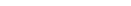 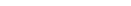 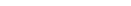 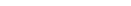 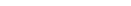 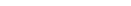 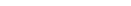 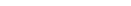 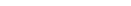 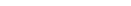 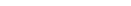 
024
Строительство и реконструкция обьектов начального, основного среднего и общего среднего образования
683995
003
Строительство и (или) приобретение жилья государственного коммунального жилищного фонда
2804808
458
Отдел жилищно-коммунального хозяйства, пассажирского транспорта и автомобильных дорог района (города областного значения)
24394
058
Развитие системы водоснабжения и водоотведения в сельских населенных пунктах
24394
458
Отдел жилищно-коммунального хозяйства, пассажирского транспорта и автомобильных дорог района (города областного значения)
1487905
036
Развитие газотранспортной системы 
1487905Приложение 4 к решению
Толебийского районного
маслихата от 10 февраля 2017
года № 12/61-VI
Приложение 7 к решению
Толебийского районного
маслихата от 23 декабря 2016
года № 11/50-VI
П/н
Наименование
Сумма в тысяч тенге
Толебийский район
165769
1
Ленгер
93254
2
Аккум
4047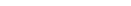 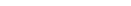 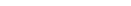 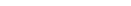 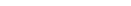 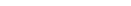 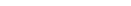 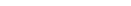 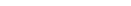 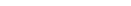 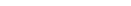 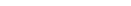 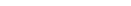 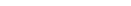 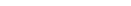 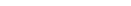 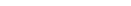 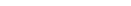 
Алатау
8558
4
Зертас
4450
5
Верхний-Аксу
3150
6
Коксайек
11800
7
Каскасу
2850
8
Когалы
2550
9
Каратобе
3600
10
Первомаевка
13350
11
Тасарык
3210
12
Киелитас
12650
13
Кемекалган
2300